Отделение общественных наук РАНФедеральное государственное бюджетное учреждение наукиЦентральный экономико-математический институт РАНФедеральное государственное бюджетное образовательное учреждениевысшего образования«Воронежский государственный университет»Северо-западный институт управления –филиал федерального государственного бюджетного образовательного учреждения высшего образования "Российская академия народного хозяйства и государственной службы при Президенте Российской Федерации"Лаборатория исследования социальных отношений и многообразия общества (ЛИСОМО)Негосударственное образовательное учреждениявысшего профессионального образования«Российская экономическая школа»ИНФОРМАЦИОННОЕ ПИСЬМО № 3Уважаемые коллеги!39-ом заседаниимеждународной научной школы-семинара«Системное моделирование
социально - экономических процессов»имени академика С.С. ШаталинаШкола-семинар состоитсяс 30 сентября по 6 октября 2016 г. в г. Санкт-ПетербургОРГКОМИТЕТ ШКОЛЫ-СЕМИНАРА:Председатель:Макаров Валерий Леонидович – академик РАН, директор ЦЭМИ РАН, президент РЭШ, директор ВШГА МГУ им. М.В.Ломоносова, МоскваЗаместители председателя:Гребенников Валерий Григорьевич – д.э.н., проф., зав. лабораторией ЦЭМИ РАН, МоскваШамахов Владимир Александрович- д.э.н. директор Северо-Западного института управления РАНХиГСЩепина Ирина Наумовна - д.э.н., доц., зам. декана по НИР экон. фак. ВГУ, Воронеж, вед.н.с. ЦЭМИ РАН, Москва (руководитель рабочей группы)Члены программного комитета:Афанасьев Михаил Юрьевич – д.э.н., проф., зав. лабораторией ЦЭМИ РАН, Москва Вебер Шломо – Ph.D., проф., ректор РЭШ, науч. рук. Лаборатории исследования социальных отношений и многообразия общества (ЛИСОМО) РЭШ, Москва, SouthernMethodistUniversity, Даллас, СШАКлейнер Георгий Борисович – член-корр. РАН, зам. директора ЦЭМИ РАН, зав. кафедрой ГУУ, зав. кафедрой Финансового университета при Правительстве РФ, МоскваЛившиц Вениамин Наумович – д.э.н., проф., зав. лабораторией ФИЦ ИУ РАН ИСА, зав. лабораторией ЦЭМИ РАН, МоскваПолтерович Виктор Меерович – академик РАН, зам. директора МШЭ МГУ, зав. лабораторией ЦЭМИ РАН, зав. лабораторией ИЭ РАН, МоскваУстюжанина Елена Владимировна – д.э.н., проф., гл.н.с. ЦЭМИ РАН, зав. кафедрой РЭУ имени Г.В. Плеханова, МоскваЧлены Оргкомитета:Аграшенков Александр Васильевич – к.и.н., начальник Управления научной работы Северо-Западного института управления РАНХиГСАзарнова Татьяна Васильевна – д.т.н., зав. кафедрой факультета ПМИиМ ВГУ, ВоронежАйвазян Сергей Артемьевич – д.ф.-м.н., проф., зам. директора ЦЭМИ РАН, МоскваБаева Нина Борисовна – к.э.н., доц. факультета ПМИиМ ВГУ, ВоронежБеленов Олег Николаевич – д.э.н., проф., проректор по экономике и международному сотрудничеству, декан факультета МО ВГУ, ВоронежДавыдов Денис Витальевич – д.э.н., доцент, руководитель отдела НИР РЭШ, вед.н.с. ЛИСОМО РЭШ, МоскваДементьев Виктор Евгеньевич– д.э.н., проф., зам директора ЦЭМИ РАН, МоскваГоличенко Олег Георгиевич – д.э.н., проф., гл.н.с. ЦЭМИ РАН, МоскваИманов Рафаил Арифович - к.э.н., ст.н.с. ЦЭМИ РАН, МоскваКанапухин Павел Анатольевич – д.э.н., декан эконом.факультета ВГУКачалов Роман Михайлович – д.э.н., проф., зав. лабораторией ЦЭМИ РАН, МоскваКвинт Владимир Львович – д.э.н., проф., зав. кафедрой МШЭ, зав. кафедрой Северо-Западного института управления РАНХиГС, иностранный член РАН, СШАКубонива Маасаки – проф. Хитоцубиши университета, Токио, ЯпонияПопов Василий Николаевич – д.б.н., проф., проректор по научной работе и информатизации ВГУ, ВоронежСонин Константин Исаакович – к.ф.-м.н., проф. Университета Чикаго (The University of Chicago Irvin B. Harris Graduate School of Public Policy), Чикаго, СШАХан Мосин У. (Mohsin U. Khan) – Ph.D., проф., Научный фонд «Захир» (Secretary, Zaheer Science Foundation), Нью-Дели, ИндияЭкспертная группа Оргкомитета:Устюжанина Елена Владимировна – руководитель группы, д.э.н., проф., гл.н.с. ЦЭМИ РАН, зав. кафедрой РЭУ имени Г.В. Плеханова, МоскваГоголева Татьяна Николаевна – д.э.н., проф., зав. кафедрой эконом.факультета ВГУ, ВоронежДенисова Ирина Анатольевна – Ph.D., к.э.н., проф. РЭШ, вед.н.с. ЦЭФИР, вед.н.с. ЦЭМИ РАН, МоскваДолгопятова Татьяна Григорьевна – д.э.н., проф., гл.н.с., ординарный проф. факультета экономических наук НИУ ВШЭ, МоскваЛевин Марк Иосифович– д.э.н., проф., ординарный проф. факультета экономических наук НИУ ВШЭ, гл.н.с. ЦЭМИ РАН, МоскваМаксимов Андрей Геннадьевич – к.ф.-м.н., зав. каф. НИУ ВШЭ – Нижний Новгород, Нижний НовгородМатвеенко Владимир Дмитриевич – д.ф.-м.н, проф., ординарный проф., Санкт-Петербургская школа экономики и менеджмента, НИУ ВШЭ – Санкт-ПетербургПетров Александр Георгиевич – к.э.н., с.н.с. ЦЭМИ РАН, МоскваСавватеев Алексей Владимирович – д.ф.-м.н., доцент, вед.н.с. ЛИСОМО РЭШ, вед.н.с. ЦЭМИ РАН, проф. МФТИ, ректор Университета Дмитрия Пожарского, МоскваУгольницкий Геннадий Анатольевич – д.ф.-м.н., проф., зав. каф. мех.-матем. факультета ЮФУ, Ростов-на-ДонуРабочая группа:Акинфеева Екатерина Владимировна – к.э.н., доц., вед.н.с. ЦЭМИ РАН, МоскваБаклыков Андрей Сергеевич - магистрант факультета ПММиМ, преподавательэкон. ф-та ВГУ, ВоронежБрегеда Максим Викторович – к.э.н., зам. фин. директора по аналитике «ИМ-Логистикс», МоскваБурилина Мария Алексеевна – аспирант, н.с. ЦЭМИ РАН, МоскваБыстрянцева Дарья Игоревна – аспирант, вед. инженер, преподаватель, эконом. факультет ВГУ, ВоронежЖданова Ольга Витальевна – магистрант эконом. факультета ВГУ, ВоронежИманов Рафаил Арифович – к.э.н., ст.н.с. ЦЭМИ РАН, МоскваКиселева Мария Сергеевна – вед. специалист отд. мониторинга и сопровождения науч.-исслед. работы управления научной работы СЗИУ РАНХиГСКлимченков Дмитрий Альбертович – магистрант эконом.факультета ВГУ, ВоронежНоакк Наталия Вадимовна – к.псих.н., вед.н.с. ЦЭМИ РАН, МоскваПономарева Ольга Станиславна – н.с. ЦЭМИ РАН, МоскваСолосина Мария Игоревна – вед. инженер, эконом. факультет ВГУ, ВоронежЧернышева Полина Александровна - студент эконом.факультета ВГУ, ВоронежЩепин Лев Алексеевич – магистрант эконом.факультета ВГУ, ВоронежЮрова Яна Александровна – преподаватель эконом.факультета ВГУ, ВоронежЯрышина Валерия Николаевна – к.э.н., преподаватель, вед.инженер, эконом. факультет ВГУ, ВоронежРегламент выступленийДоклад на пленарном заседании – 20-30 мин.Доклад на секционном заседании – 15 мин.Сообщение на секционном заседании – 8-10 минут.Доклад на круглом столе – 10-15 мин.Выступление на круглом столе – 5-7 мин.Лекция, мастер-класс – 60 мин.Рабочие языки – русский, английский.РАСПИСАНИЕ РАБОТЫ ШКОЛЫ-СЕМИНАРА ** -  О возможных корректировках расписания будет сообщено перед началом школы-семинара** - Все заседания будут проходить в бизнес-центре Отеля «Санкт-Петербург» 194044, Россия, Санкт-Петербург,  Пироговская наб. 5/2 Тел.: +7 (812) 380 1919Факс: +7 (812) 380 1920E-mail: hotel@hotel-spb.com*** В соответствии с программой Школы-семинара на площадке факультета экономики и финансов(ул. Днепропетровская, д.8, ауд. 309)03.10.2016 в 12.30 состоится открытая лекцияСлушателями выступят студенты 4 курса направления 38.03.01 «Экономика»,магистранты и аспиранты ФЭиФ. Вместимость аудитории: 80 человек.Участники школы-семинара также могут послушать лекцию.Тематика школы-семинара в 2016 году представлена следующими основными направлениями:Новые социально-экономические явления и процессы: новая модель экономического роста и инновационные процессы, социально-экономическое развитие, корпоративные структуры, финансовые рынки, рынки труда, экономика неформальных рынков, экономика и право, эколого-экономические механизмы, социальные отношения и многообразие общества, экономическое образование.Методология, понятия и инструменты экономического анализа: макроэкономическое моделирование, экономика знаний и инновационных процессов, понятия и методы институционального анализа, модели искусственных обществ, интеллектуальная собственность, теория фирмы, стационарные и нестационарные экономические процессы, системология, математические методы исследования операций, методы экономических измерений и статистической обработки данных, эконометрика, методы прогнозирования, теоретические модели управления.Прикладные задачи и методы управления социально-экономическими системами: методы принятия решений, стратегии и механизмы государственного регулирования экономики, стратегии и актуальные проблемы развития отраслей, территорий и организаций, социальная политика.Список участников можно посмотреть  на сайте в разделе "Участники".В день открытия все участники получат программу школы-семинара, информационные материалы. Сборник трудов школы-семинара будет издан после ее окончания и передан участникам лично или по почте. Дополнительный сборник трудов  - 350 руб.Включенные в программу школы-семинара доклады будут опубликованы только при условии очного участия в работе школы-семинара. На заседаниях докладчики смогут воспользоваться мультимедийным проектором, микрофоном и флипчартом.Организационный взнос 1500 руб. включает расходы на организацию конференции, публикацию и рассылку материалов школы-семинара. Оплата регистрационного взноса в полном размере обязательна для всех участников. Участники, не оплатившие оргвзносы, смогут сделать это при регистрации. Квитанции на оргвзнос выдаваться не будут.В Ваших личных кабинетах Вы можете скачать файл с Приглашением.Командировочные удостоверения оформлять на Северо-западный институт управления (филиал ФГБОУ ВПО РАНХиГС).На сайте можно скачать Сборник аннотаций и Программу.Появилась еще одна страничка Школы-семинара, созданная Сергеем Валерьевичем Макаровым. На ней вы можете посмотреть информацию о школе,  программу, карту с местом расположения отеля.Адрес: https://cemi.online/smsep. Экскурсионная и культурная программаОплатить участие в мероприятиях Вы сможете при регистрации. 1 октября. Торжественный ужин. Стоимость – 2500 руб. с человека. 2 октября. Обзорная экскурсия по городу и экскурсия по Главному музейному комплексу Эрмитажа (с 9.00 до 14.00) Цена составляет 1 150 рублей с человека. В цену входит: - автобус с 9.00 до 14.00; услуги экскурсовода; обзорная экскурсия по городу; входная плата в Эрмитаж; обзорная экскурсия по Главному музейному комплексу. Эрмитажа продолжительностью 1,5 часа5 октября.  Экскурсия в Пушкин (Екатерининский дворец + парк) + обед в ресторане в Пушкине. Цена составляет 2 350 рублей с человекаВ цену входит:  трансфер на автобусе гостиница С-Петербург – Пушкин - гостиница С-Петербург;  услуги экскурсовода; входная плата в Екатерининский дворец и парк; обед в ресторане в Пушкине;  экскурсия по Екатерининскому дворцу.ТрансферК рейсам массового приезда будет организован транспорт.График организованных трансферов будет  размещен на сайте и разослан участникам по электронной почте.  Для участников, добирающихся самостоятельно Адрес отеля Санкт-Петербург: 194044, Россия, Санкт-Петербург,  Пироговская наб. 5/2 Тел.: +7 (812) 380 1919Факс: +7 (812) 380 1920E-mail: hotel@hotel-spb.comРасположен напротив крейсера Аврора.Ближайшая станция метро: Площадь Ленина (Финляндский вокзал)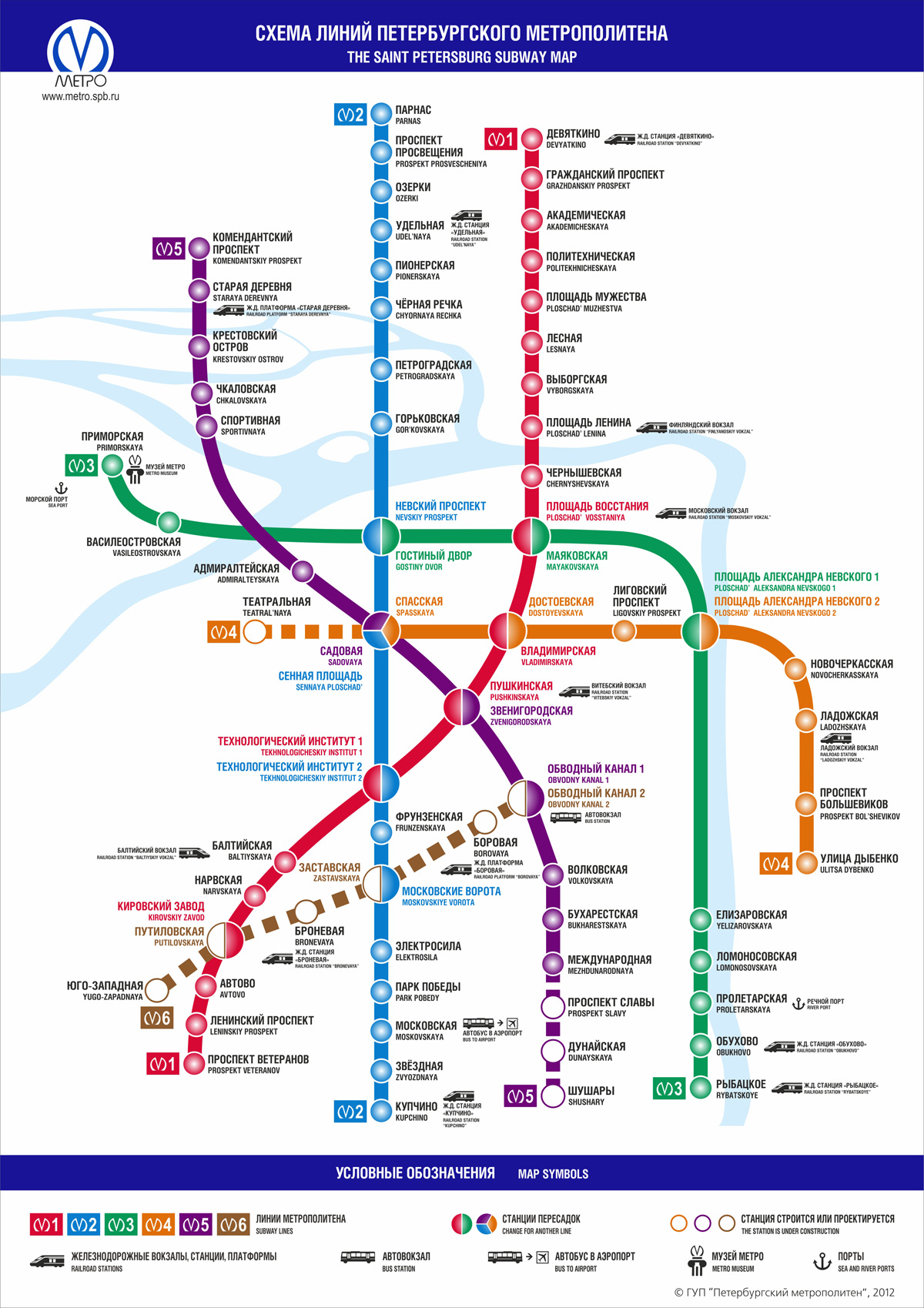 При возникновении вопросов можно звонить –  Щепина Ирина  Наумовна 8-903-651-13-13 Жданова Ольга 8-906-583-6134, Быстрянцева Дарья 8-906-678-9726.Очень просим Вас распространить информацию данного письма ближайшим коллегам, участвующим в конференции.Оргкомитет1 день (30.09.16) - пятница1 день (30.09.16) - пятница1 день (30.09.16) - пятница1 день (30.09.16) - пятницаЗаезд рабочей группы оргкомитетаЗаезд рабочей группы оргкомитетаЗаезд рабочей группы оргкомитетаЗаезд рабочей группы оргкомитетаЗаезд участниковЗаезд участниковЗаезд участниковЗаезд участниковРегистрация участников (по мере заезда)Регистрация участников (по мере заезда)Регистрация участников (по мере заезда)Регистрация участников (по мере заезда)20.00-21.00Заседание оргкомитета и рабочей группыЗаседание оргкомитета и рабочей группыЗаседание оргкомитета и рабочей группы2 день (01.10.16) - суббота2 день (01.10.16) - суббота2 день (01.10.16) - суббота2 день (01.10.16) - суббота8.00-9.00ЗавтракЗавтракЗавтрак9.00-10.00Регистрация участниковРегистрация участниковРегистрация участников10.00-10.30Открытие школы-семинара. Приветствия **Открытие школы-семинара. Приветствия **Открытие школы-семинара. Приветствия **10.30-12.00Пленарное заседание 1Пленарное заседание 1Пленарное заседание 112.00-12.30Кофе-паузаКофе-паузаКофе-пауза12.30-14.00Пленарное заседание 2Пленарное заседание 2Пленарное заседание 214.00-15.00ОбедОбедОбед15.00-17.00Круглый стол 1 «О междисциплинарности социально-экономических исследований»Круглый стол 1 «О междисциплинарности социально-экономических исследований»Круглый стол 1 «О междисциплинарности социально-экономических исследований»17.00-17.30Кофе-паузаКофе-паузаКофе-пауза17.30-19.30Междисциплинарное заседание «Разнообразие исоциальные взаимодействия в контексте современных экономических исследований»по направлениям исследований ЛИСОМО РЭШМеждисциплинарное заседание «Разнообразие исоциальные взаимодействия в контексте современных экономических исследований»по направлениям исследований ЛИСОМО РЭШМеждисциплинарное заседание «Разнообразие исоциальные взаимодействия в контексте современных экономических исследований»по направлениям исследований ЛИСОМО РЭШ19.30-20.00Свободное времяСвободное времяСвободное время20.00-23.00Торжественный ужин(театр-ресторан Чаплин-холл, Пироговская наб., д.5/2)Подведение итогов конкурса «Проспект Канторовича»Торжественный ужин(театр-ресторан Чаплин-холл, Пироговская наб., д.5/2)Подведение итогов конкурса «Проспект Канторовича»Торжественный ужин(театр-ресторан Чаплин-холл, Пироговская наб., д.5/2)Подведение итогов конкурса «Проспект Канторовича»3 день (02.10.16) - воскресенье3 день (02.10.16) - воскресенье3 день (02.10.16) - воскресенье3 день (02.10.16) - воскресенье8.00-9.00ЗавтракЗавтракЗавтрак9.00-14.00Обзорная экскурсия по Санкт-Петербургу с посещением Эрмитажа (экскурсия по Главному музейному комплексу Эрмитажа продолжительностью 1,5 часа)Обзорная экскурсия по Санкт-Петербургу с посещением Эрмитажа (экскурсия по Главному музейному комплексу Эрмитажа продолжительностью 1,5 часа)Обзорная экскурсия по Санкт-Петербургу с посещением Эрмитажа (экскурсия по Главному музейному комплексу Эрмитажа продолжительностью 1,5 часа)14.00-15.00ОбедОбедОбед15.00-16.20Пленарное заседание 3Пленарное заседание 3Пленарное заседание 316.20-16.30ПерерывПерерывПерерыв16.30-18.00Круглый стол 2 «Цифровая экономика»Круглый стол 2 «Цифровая экономика»Круглый стол 2 «Цифровая экономика»18.00-18.30УжинУжинУжин18.30-22.00Культурная программаКультурная программаКультурная программа4 день (03.10.16) - понедельник4 день (03.10.16) - понедельник4 день (03.10.16) - понедельник4 день (03.10.16) - понедельник8.00-9.00ЗавтракЗавтракЗавтрак9.00-11.00Пленарное заседание 4Пленарное заседание 4Пленарное заседание 411.00-11.30Кофе-паузаКофе-паузаКофе-пауза11.30-13.00Круглый стол 3 «Волновые явления в экономике»12.30Лекция для студентов и аспирантовк.ф.-м.н. Филатова Александра Юрьевича(Иркутск, ИГУ, Владивосток, ДВФУ) на тему: «Поведенческая экономика отраслевых рынков» (Северо-Западный институтуправления РАНХиГС)***13.00-14.00ОбедОбедОбед14.00-15.45Круглый стол 4 «Проблематика использованиястатистических и социологических данных в экономике»Круглый стол 4 «Проблематика использованиястатистических и социологических данных в экономике»Круглый стол 4 «Проблематика использованиястатистических и социологических данных в экономике»15.45-16.15Кофе-паузаКофе-паузаКофе-пауза16.15-18.00Круглый стол 5 «Социальная психология науки»Круглый стол 5 «Социальная психология науки»Круглый стол 5 «Социальная психология науки»18.00-19.00Заседание оргкомитетаЗаседание оргкомитетаЗаседание оргкомитета19.00-20.00УжинУжинУжин5 день (04.10.16) – вторник5 день (04.10.16) – вторник5 день (04.10.16) – вторник5 день (04.10.16) – вторник8.00-9.00ЗавтракЗавтракЗавтрак9.00-11.00Секционные заседания(параллельные заседания)-Точное расписание секционных заседаний будет объявлено 01.10.2016Секционные заседания(параллельные заседания)-Точное расписание секционных заседаний будет объявлено 01.10.2016Секционные заседания(параллельные заседания)-Точное расписание секционных заседаний будет объявлено 01.10.201611.00-11.30Кофе-паузаКофе-паузаКофе-пауза11.30-13.30Секционные заседания (параллельные заседания)Секционные заседания (параллельные заседания)Секционные заседания (параллельные заседания)13.30-14.30ОбедОбедОбед14.30-16.00Секционные заседания (параллельные заседания)Секционные заседания (параллельные заседания)Секционные заседания (параллельные заседания)16.00-16.30Кофе-паузаКофе-паузаКофе-пауза16.30-18.30Заключительное заседание. Закрытие школы-семинараЗаключительное заседание. Закрытие школы-семинараЗаключительное заседание. Закрытие школы-семинара18.30-19.30УжинУжинУжинОтъезд участниковОтъезд участниковОтъезд участников6 день (05.10.16) - среда6 день (05.10.16) - среда6 день (05.10.16) - среда6 день (05.10.16) - среда8.00-9.00ЗавтракЗавтракЗавтрак9.00-17.30Экскурсия в Пушкин(Екатерининский дворец и парк,в 14.00 – обед в ресторане)Экскурсия в Пушкин(Екатерининский дворец и парк,в 14.00 – обед в ресторане)Экскурсия в Пушкин(Екатерининский дворец и парк,в 14.00 – обед в ресторане)17.30-19.00УжинУжинУжинОтъезд участниковОтъезд участниковОтъезд участников7 день (06.10.16) - четверг7 день (06.10.16) - четверг7 день (06.10.16) - четверг7 день (06.10.16) - четвергЗавершение организационных работ.Отъезд рабочей группы оргкомитета.Завершение организационных работ.Отъезд рабочей группы оргкомитета.Завершение организационных работ.Отъезд рабочей группы оргкомитета.Как добратьсяОт станции метро Площадь Ленина, Финляндского вокзалаНа маршруткеВремя в пути: 15 мин.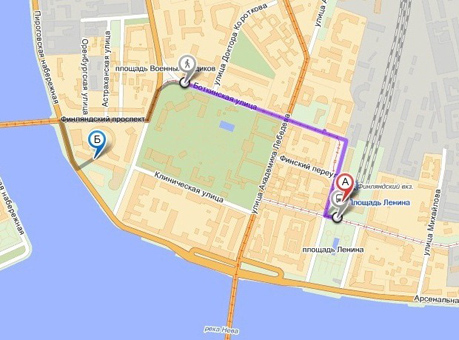 Маршрутки К367, К400, К32, К30 от Финляндского вокзала в направлении Большого Сампсониевского проспекта. Выйдете на остановке «Боткинская улица».Направляйтесь на запад по Финляндскому проспекту в направлении ул. Оренбургская (120 м).Поверните налево на пересечении с Пироговской набережной (230 м).Пешком:Время в пути: 14 мин.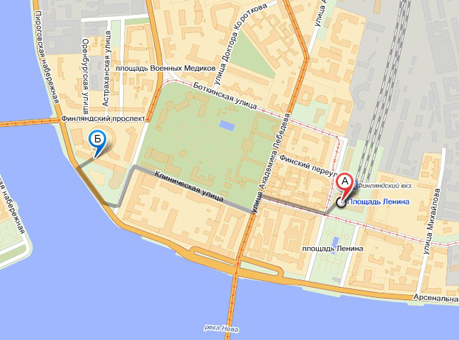 Двигайтесь на юг в направлении ул. Комсомола (59 м).Сверните направо на перекрестке с ул. Комсомола (220 м).Поверните налево на пересечении с ул. Академика Лебедева (55 м).Сверните направо на перекрестке с ул. Клиническая (400 м).Поверните налево на пересечении с просп. Бол. Сампсониевский (180 м).Сверните направо на перекрестке с наб. Пироговская (140 м).От Московского вокзалаНа метро:Время в пути: 25 мин.От ст. метро Площадь Восстания по прямой линии доедете до ст. метро  Площадь Ленина.От площади Ленина до гостиницы можно добраться на трамвае или пешком (см. карту выше).Троллейбусом:Время в пути: 29 мин.Троллейбус 3 от Невского проспекта в направлении  улицы Маршала Тухачевского выйдете на остановке на пересечении ул. Академика Лекбедева и ул. Комсомола.Направляйтесь на юг по ул. Академика Лебедева в направлении Пироговской набережной (150 м)Сверните направо на перекрестке с наб. Пироговская (160. м)Поверните направо и продолжайте движение по Пироговской набережной.От Ладожского вокзала
На метро:От ст. метро Ладожская Вам нужно доехать до ст. метро  Достоевская и перейти на станцию Владимирская по внутреннему переходу.От станции м. Владимирская Вы доедете до станции пл. Ленина. От площади Ленина до гостиницы можно добраться на трамвае или пешком (см. карту выше).От Аэропорта Пулково 1
На метро:На автобусе 39 от аэропорта Вы доедете до ст. м. Московская.На метро от ст. Московская Вам нужно доехать до ст. метро  Технологический институт (2) и перейти на станцию Технологический институт (1) – перрон напротив.От ст. Технологический институт Вы доедете до ст. м. Площадь Ленина по прямой ветке метро.От площади Ленина до гостиницы можно добраться на трамвае или пешком (см. карту выше).От Аэропорта Пулково 2
На метро:На автобусе 13 от аэропорта Вы доедете до ст. м. Московская.На метро от ст. Московская Вам нужно доехать до ст. метро  Технологический институт (2) и перейти на станцию Технологический институт (1) – перрон напротив.От ст. Технологический институт Вы доедете до ст. м. Площадь Ленина по прямой ветке метро.От площади Ленина до гостиницы можно добраться на трамвае или пешком (см. карту выше).Такси: удобно пользоваться Яндекс- такси, Транспортная Служба Отеля «Санкт-Петербург» работает круглосуточно.Трансфер можно заказать по телефону: (812) 380-19-11 (но это дороже)